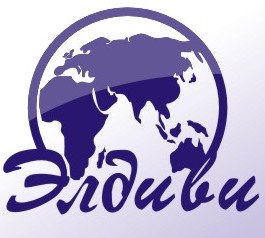 Минск- отдых в Штутово-Мальборк (посещение «Динопарка») – Гданьск – Торунь*-комплекс Штутгофф-Фромборк и Эльблонг *Даты выезда: 1 смена: 24.06. -08.07, 2 смена: 06.07. -20.07, 3 смена: 18.07. -01.08, 4 смена: 30.07. -13.08., 5 смена: 11.08.-25.08.Штутово – курорт, находящийся на польском побережье Балтийского моря, в  от Гданьска и в  от Мальборка. Благодаря пологому песчаному морскому дну здесь великолепные возможности для купания, как взрослых, так и детей. Сочетание соснового леса и морского бриза оказывает ни с чем не сравнимое оздоровительное воздействие на организм. Отправляя свое чадо на Балтику, Вы не меняете привычный для его организма климат, а только переносите его в более благоприятные экологические условия, позволяющие пополнить запасы йода, от дефицита которого страдают жители всех континентальных регионов. Как утверждают специалисты, содержание йода в Балтийском море значительно выше, чем в теплых морях. Новый формат отдыха 4 в 1: Отдых на море +экскурсии +анимация +специальная программа  по развитию актерского мастерства+ интеллектуальные игры!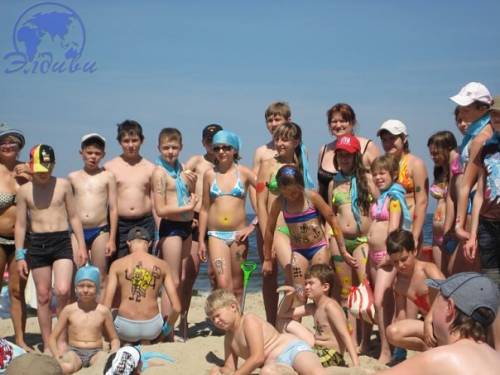 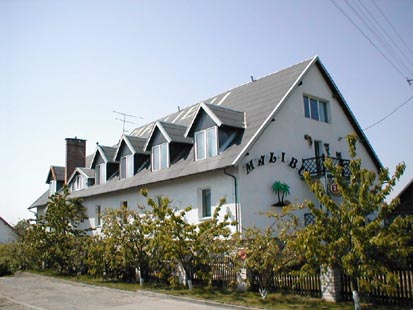 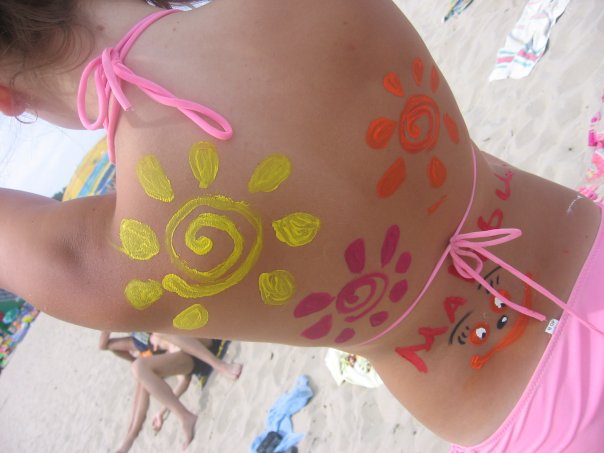 Продолжительность тура: 15 дней (13 дней/12 ночей)Проезд: комфортабельный автобус (аудио/видео)Проживание: Пансионат «MALIBU» реновация в 2016г.- расположен в 20-25 минутах ходьбы через заповедник. Размещение в двухуровневых домиках или в корпусе удобства на 4-6 чел.При пансионате имеется крытый летний бассейн, сауна (БЕСПЛАТНО 2 раза за смену), бильярд, площадка для костра, собственные лошади, настольный теннис, футбольное поле, дискотека. Пляж оборудован раздевалками, туалетами, площадкой для пляжного волейбола; есть кафе, магазины сувениров. Купание в море проходит только  под присмотром спасательной службы.В поселке Штутово есть магазины, пиццерия, кафе-мороженое.Во время отдыха с детьми проводятся интеллектуальные игры и спортивные соревнования.Питание: 4-разовое (завтрак и ужин – шведский стол(бутербродный стол в неограниченном количестве, хлопья, молоко, горячие напитки и порционное горячее); обед и полдник – порционные), сухой паек на время экскурсий и в обратную дорогу.Каждый участник программы:Станет увереннее и сможет легко проявлять себя, как в творчестве, так и в общении, благодаря комфортной психологической атмосфере. Вдоволь накупается в водах Балтийского моря, загорит, узнает много новых пляжных игр. Получит знания об актерском мастерстве, будет чувствовать себя свободнее, выступая перед аудиторией. Познакомится с историей и традициями Польши, которые тесно связаны с историей Беларуси, в рамках экскурсионной программы. Подружится с ровесниками, вступит в клуб «Любителей «Малибу» , будет часто смеяться и улыбаться.ПРОГРАММА ТУРАСтоимость тура РАННЕЕ БРОНИРОВАНИЕДо 15.03.2017 – 330 € +45 BYNДо 15.04.2017 – 345 €+60 BYNСтандартная 365 € +60 BYNВ стоимость входит: проезд, проживание, питание, экскурсионная программа, бильярд в пансионате, верховая езда, настольный теннис, сауна (2 раза за смену); пользование бассейном и спортивным инвентарем, Дополнительно оплачивается: консульский сбор (до 12 лет –БЕСПЛАТНО, с 12 лет - 45€ при наличии справки с места учёбы), медицинская страховка (9$), входной билет в замок Мальборк – 8€. Экскурсии: в г.Фромборк – 13€, в г.Торунь- 20-25€, прогулка на «Пиратском корабле» - 7-10€. Документы для визы: паспорт (не старше 10 лет, 2 чистые страницы в разделе «визы», действительный не менее 3 месяцев после возвращения из поездки),  1 фото (3.5*4.5, на белом фоне, открытое лицо (70-80%), справка с места учёбы,  спонсорские документы от 1-го родителя (справка о доходах за 3 месяца, ксерокопия паспорта (стр. с фото),  спонсорское письмо).С собой необходимо иметь: НОТАРИАЛЬНОЕ РАЗРЕШЕНИЕ ОТ ОБОИХ РОДИТЕЛЕЙ на границу!!! Умывальные принадлежности, полотенца, пляжные полотенца, удобную обувь для пеших прогулок, кремы для загара, пляжные головные уборы, средства от комаров, медикаменты для детей с хроническими заболеваниями с рекомендациями по их применению.1 деньВыезд из Минска в 1800. Транзит по территории Беларуси и Польши. 2 деньПрибытие на базу отдыха в первой половине дня. Знакомство с курортным городком Штутово. Обед.  Гриль - вечеринка «Давайте познакомимся»:  представление  и знакомство гостей, обсуждение  и планирование   вылазок и секретных вечеринок. Приз-сюрприз  за лучшее представление СЕБЯ. Ночлег.3 деньЗавтрак. Отдых на море. Обед. Праздник моря (на пляже). Лекция  «Янтарные слезы Балтики», возможность приобретения сувениров. Ужин. Дискотека.4 деньЗавтрак. Отдых на море.Обед. Экскурсия в Мальборк (самую большую крепость в Европе XIV в.) – столицу тевтонского ордена (продолжительность – 3 часа). Входной билет в крепость за доплату 8 евро.Посещение «Парка Динозавров» в Мальборке (входной билет 5€) – реалистические движущиеся фигуры жителей Юрского периода, озеро, детская площадка, детская железная дорога.  Ужин. 5 деньЗавтрак. Катание по реке Висла Крулевецкая на байдарках с инструктором. (1,5 евро\час)Участие в игре «Шевели мозговой извилиной» - игра для развития интеллекта, тренировки мозга, развития ума и творческого потенциала.  Обед. Пешеходное знакомство с курортным городком Стэгна ( или поездка в Стегну на узкоколейном поезде с прекрасными видами), возможность приобретения сувениров. Посещение веревочного городка для лазания по деревьям в Стегне (9€). Ужин.  Дискотека.6 деньЗавтрак. Отдых на море.*Факультативная целодневная поездка в г. Торунь (доплата 20-25€ ), город, который построили крестоносцы, родину  великого астронома  Николая Коперника. Пешеходная экскурсия по городу (3 часа): здание  Ратуши, Мостовые Ворота, Дом под Звездой, посещение подвалов замка крестоносцев. Живописные улочки, старые каменные дома и лучшие в мире пряники придают городу особенную, неповторимую атмосферу. Ужин в пансионате. Дискотека. 7 деньЗавтрак. Отдых на море. Пешеходная экскурсия к мемориальному комплексу «Штутгофф» - немецкий концентрационный лагерь времен Второй мировой войны (продолжительность экскурсии-2 часа) (дети до 12 лет посещение с разрешения родителей!). Ужин. 8 деньЗавтрак. Отдых на море. Конкурс замков на песке. ( на пляже). Поход в крупнейший в Европе заповедник корморанов (бакланов) и белой цапли (). Обед.  Подготовка к конкурсу «Шоу образов» на лучшего модельера и модель из подручного материала. Ужин. Конкурс «Шоу образов».9 деньЗавтрак. Целодневная автобусная экскурсия в Гданьск - старинный город Польши, о тысячелетней истории которого свидетельствуют замечательные архитектурные памятники, произведения искусства и собрания документов о далеком прошлом. Среди многих достопримечательностей города, относящиеся к разным эпохам, особое внимание привлекают монументальные храмы, дворцы, ворота, городские укрепления с башнями.  Обед (сухой паек). Часовая прогулка на «Пиратском корабле» (доплата 7-10 €)  Свободное время. Для желающих посещение супермаркета (2 часа). Ужин. 10 деньЗавтрак.  Отдых на море. «Остров сокровищ» – игра-практикум с поиском «кладов» на пляже. Обед. Коллективная творческая мастерская «Лукошко сказок» - каждый попробует себя в качестве актера театра!  Ужин. Вечеринка- дискотека наоборот!11 деньЗавтрак.  По желанию: экскурсия в г. Фромборк с посещением планетария, Водной башни, музея Коперника и Эльблонг (доп. плата). Посещение концерта органной музыки. Посещение супермаркета Сarrefour в Эльблонге. Посещение супермаркета Обед (сухой паёк). Ужин. Вечеринка «Sensation»! Фирменный знак фестиваля – «белый дресс-код», объединяющий всех гостей шоу. Стань частью единого целого!12 деньЗавтрак.  Конкурс «Боди-арт» на пляже. Отдых на море. Обед. Подготовка к прощальному концерту. «Финальный концерт»: творческий вечер. Награждение всех участников!13 деньЗавтрак. Отдых на море. Обед. Ужин-гриль у костра «До скорой встречи, Балтика!».14 деньЗавтрак. Выселение из пансионата. Прощание с морем. Поздний обед. Отъезд в Минск. 15 деньПрибытие в Минск в первой половине дня.